Necmettin Erbakan Üniversitesi / Meram / KONYA / TürkiyeT.(0332) 221 0 500 F.(0332) 236 21 41 bilgi@erbakan.edu.tr www.erbakan.edu.tr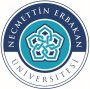 T.CNECMETTİN ERBAKAN ÜNİVERSİTESİ AÇIK KİMLİK FORMUT.CNECMETTİN ERBAKAN ÜNİVERSİTESİ AÇIK KİMLİK FORMUT.CNECMETTİN ERBAKAN ÜNİVERSİTESİ AÇIK KİMLİK FORMUT.CNECMETTİN ERBAKAN ÜNİVERSİTESİ AÇIK KİMLİK FORMUDOKÜMAN NO: GN.FR-090YAYIN TARİHİ:13.08.2021REVİZYON NO: 00REVİZYON TARİHİ: --SAYFA NO 1 / 1AÇIK KİMLİKAÇIK KİMLİKADI-SOYADI:DOĞUM TARİHİ VE YERİ:ANNE ADI:BABA ADI:UYRUĞU:MESLEĞİ:İKAMET TESKERE NUMARASI: